Supplemental Information for:Not out of the Mediterranean: Atlantic populations of the gorgonian Paramuricea clavata are a separate sister species under further diversificationMárcio A. G. Coelho1,2*§, Gareth A. Pearson1*§, Joana R. H. Boavida3, Diogo Paulo1, Didier Aurelle3,4, Sophie Arnaud-Haond5, Daniel Gómez-Gras6,7,8, Nathaniel Bensoussan3,9, Paula López-Sendino9, Carlo Cerrano10,11,12,13, Silvija Kipson14,15, Tatjana Bakran-Petricioli14, Eliana Ferretti16,17, Cristina Linares7,8, Joaquim Garrabou3,9, Ester A. Serrão1,18, Jean-Baptiste Ledoux19*Table S1 - Location, coordinates, depth and sample size of samples collected for the study. Correspondence with the genetic cluster / lineages identified by STRUCTURE / SODA analysis, as shown in colours in the figures of the main manuscript are as follows: 1 – Atlantic purple morphotype of Paramuricea cf. grayi; 2 - Atlantic yellow morphotype of Paramuricea cf. grayi; 3 – Mediterranean P. clavata. The asterisk (*) denotes new locations relative to the dataset of Mokhtar-Jamaï et al. (2011). Values in parenthesis within the sample size column represent the number of samples analysed after the filtration steps (microsatellite dataset). The last three entries highlighted in grey refer to samples of Eunicella verrucosa used to assemble the reference transcriptome used in the reciprocal blast to identify additional putative single-copy orthologues (BioSamples: SAMN28899329-SAMN28899331; see Material and Methods).Table S2 - Summary statistics of the RNA-seq dataset of Paramuricea cf. grayi (Atlantic) and P. clavata (Mediterranean) used for phylogenomic analysis. Transcriptome assemblies were performed on the filtered dataset for samples from each population studied. Note that the final transcriptomes were subjected to additional quality-control filtering and curating steps (see Material and Methods). Sample of P. cf. grayi from Baleeira,  Tavira and 19-0046 from P39 were from the yellow lineage, whereas the remainder from P39 (19-0054 and 19-0057) belonged to the purple lineage. Entries with two BioSample accession numbers refer to pooled sequence data from the same specimen sampled at two distinct time points during a heat-stress experiment conducted by Coelho et al. (in prep).Table S3 - Summary statistics assessing the quality and completeness of the transcriptomes assembled de novo with rnaSPAdes on the Paramuricea cf. grayi (Atlantic) and P. clavata (Mediterranean) RNA-seq data. We compared a total of four independent transcriptome assemblies reconstructed with samples from each population studied by Gómez-Gras et al. (accepted): one for P. cf. grayi using all the sequence data from Baleeira (Sagres, Portugal) and three for P. clavata using the sequence data from Altare (Italy), La Vaca (Spain) or Balun (Croatia). Transcriptome assemblies were evaluated with Transrate in read-metrics mode and BUSCO reports. For more information on the quality metrics reported by Transrate refer to the Project webpage https://hibberdlab.com/transrate/metrics.html. The BUSCO notation for the genes queried are: C: complete [S: single-copy, D: duplicated], F: fragmented and M: missing.Table S4 – Genetic diversity of each sample. r: frequency of null alleles estimated in FREENA; Ho: observed heterozygosity; He: gene diversity (Nei 1973); FIS: Weir & Cockerham (1984) estimator of FIS (bold values are significant at 0.01); Ar(18) and Ap(18) rarefied allelic and private allelic richness considering a minimum of 18 genes at a locus in a sample.Table S5 – Results of the Analysis of Molecular Variance and related F-statistics. Populations are grouped according to genetic cluster / lineages identified by STRUCTURE / SODA analysis (d.f.=degree of freedom; Est. Var.=Estimated variability and % = percentage of variability explained by the considered grouping). The significance of the F-statistics was tested using a permutation procedure (n=1000).Table S6 – Pairwise GST (below) and DEST (above) the diagonal. All values but the shaded ones are significant at 0.001 after FDR correction. Location codes follow those used in Table S1 and Figure 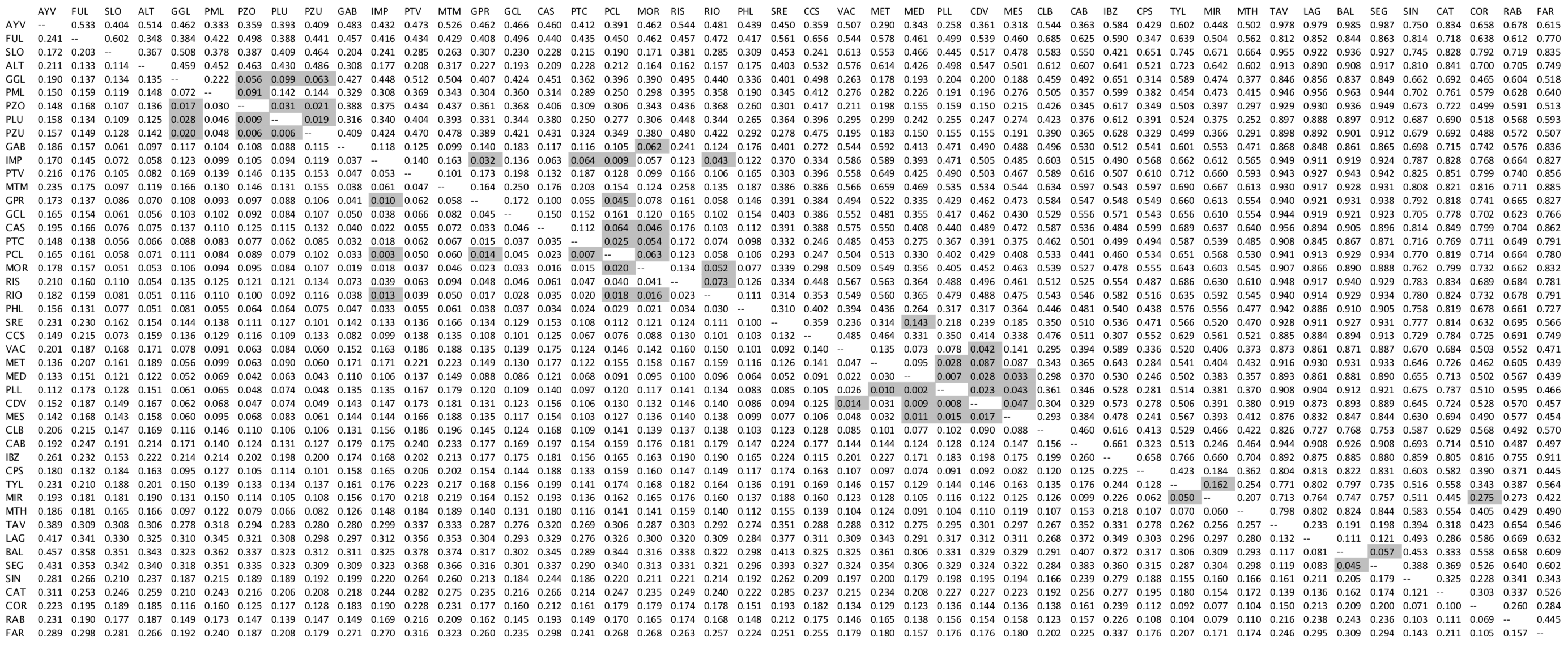 DatasetRegion/genetic cluster Location nameLocation codeLatitudeLongitudeDepth (m)Sample sizeMicrosatNE Atlantic/1Farilhão da Cova (Berlengas, West Iberia) *FAR39.476-9.5461027 (27)MicrosatNE Atlantic/1Rabo d'Asno (Berlengas, West Iberia) *RAB39.558-9.7522639 (39)MicrosatNE Atlantic/1Pedra do Coral (Cape Espichel, West Iberia) *COR38.419-9.2575545 (45)MicrosatNE Atlantic/1Catrapona (Cape Espichel, West Iberia) *CAT38.419-9.2534084 (73)MicrosatNE Atlantic/1Baixa do CPAS (Sines, West Iberia) *SIN37.898-8.9236036 (32)MicrosatNE Atlantic/2Tunel do Segredo (Sagres, Southwest Iberia) *SEG37.006-8.9271541 (30)MicrosatNE Atlantic/2Baleeira (Sagres, Southwest Iberia) *BAL37.009-8.9252212 (10)MicrosatNE Atlantic/2Pedra dos 60m (Lagos, Southwest Iberia) *LAG37.004-8.7046034 (34)MicrosatNE Atlantic/2Pedra do Barril (Tavira, Southwest Iberia) *TAV37.057-7.6353036 (34)MicrosatMediterranean Sea/3Monte-Hacho (Ceuta, Alboran Sea, Spain)MTH35.918-5.3003154 (25)MicrosatMediterranean Sea/3Marinasmir (Alboran Sea, Morocco)MIR35.752-5.3134014 (11)MicrosatMediterranean Sea/3Martyl (Alboran Sea, Marocco)TYL35.642-5.2483528 (14)MicrosatMediterranean Sea/3Bajo de Fuera (Cap de Palos, Spain)CPS37.652-0.6524034 (28)MicrosatMediterranean Sea/3Bledes (Na Gorra) (Ibiza Island, Spain)IBZ38.9701.6703731 (30)MicrosatMediterranean Sea/3L’Imperial (Cabrera Island, Spain)CAB39.1242.9604019 (12)MicrosatMediterranean Sea/3Bajo del Carallot (Columbretes Island, Spain)CLB39.8920.6704033 (14)MicrosatMediterranean Sea/3Carall Bernat (Medes Islands, Spain)MES42.0523.2222032 (22)MicrosatMediterranean Sea/3Cova de la Vaca (Medes Islands, Spain)CDV42.0503.2251746 (32)MicrosatMediterranean Sea/3Medan gras, Pota del llop (Medes, Spain)PLL42.0503.2253529 (27)MicrosatMediterranean Sea/3Pota del Llop (Medes Islands, Spain)MED42.0483.2261528 (25)MicrosatMediterranean Sea/3Medallot (Medes Islands, Spain)MET42.0423.2282030 (14)MicrosatMediterranean Sea/3Cova de la Vaca (Medes Islands, Spain)*VAC42.0483.2262029 (23)MicrosatMediterranean Sea/3Punta Falconera (Cap de Creus, Spain)CCS42.2323.2192530 (26)MicrosatMediterranean Sea/3Sec Rederis (Banyuls, France)SRE42.4643.1672337 (10)MicrosatMediterranean Sea/3Pharillons (île Maïre, Marseille, France)PHL43.2075.3384031 (28)MicrosatMediterranean Sea/3Riou Sud (Marseille, France)RIO43.1735.3902535 (31)MicrosatMediterranean Sea/3Riou Sud (Marseille, France)RIS43.1735.3904033 (25)MicrosatMediterranean Sea/3Morgiou (Marseille, France)MOR43.1735.3933035 (30_MicrosatMediterranean Sea/3Petit Congloue (France)PCL43.1795.3962038 (17)MicrosatMediterranean Sea/3Petit Congloue (France)PTC43.1795.3961033 (32)MicrosatMediterranean Sea/3Castelvieil (Marseille, France)CAS43.1765.4021033 (30)MicrosatMediterranean Sea/3Grand Congloue (Marseille, France)GCL43.2015.451742 (35)MicrosatMediterranean Sea/3Grotte Peres (Marseille, France)GPR43.1985.4992039 (38)MicrosatMediterranean Sea/3Montrémian (Port-Cros, France)MTM43.0196.3632530 (28)MicrosatMediterranean Sea/3Pointe Vaisseau (Port-Cros, France)PTV42.9956.4072529 (29)MicrosatMediterranean Sea/3Imperiales de Terre (Marseille, France)IMP43.1735.393841 (33)MicrosatMediterranean Sea/3Gabiniere (Port-Cros, France)GAB42.9896.3972232 (32)MicrosatMediterranean Sea/3Palazzu (North Corsica, France)*PZU42.3808.5462465 (53)MicrosatMediterranean Sea/3Palazzu (North Corsica, France)PLU42.3808.5462832 (15)MicrosatMediterranean Sea/3Palazzinu (North Corsica, France)PZO42.3808.5492541 (16)MicrosatMediterranean Sea/3Punta Muchillina (North Corsica, France)PML42.3328.5532032 (23)MicrosatMediterranean Sea/3Garganellu (North Corsica, France)GGL42.3738.5372031 (10)MicrosatMediterranean Sea/3Altare (Portofino, Italy)ALT44.3069.1962531 (25)MicrosatMediterranean Sea/3Ischia (Italy)SLO40.69213.8943532 (11)MicrosatMediterranean Sea/3Fulija Island (Dugi Otok, Adriatic Sea, Croatia)FUL44.018	15.111 4033 (31)MicrosatMediterranean Sea/3Ayvalik (Ezerbey Sigiligi, Aegean Sea, Turkey)AYV39.37026.5774521 (14)RNA-seqMediterranean Sea/3La Vaca (Medes, Catalonia, Spain)VAC42.0483.22618 - 208 RNA-seqMediterranean Sea/3Altare (Portofino, Italy)ALT44.3099.17935 - 376 RNA-seqMediterranean Sea/3Balun (Kornati, Croatia)BALU43.80515.25533 - 367 RNA-seqNE Atlantic/2Baleeira (Sagres, Southwest Iberia)BAL37.012-8.924156 RNA-seqNE Atlantic/1 & 2P39 (Cape Espichel, West Iberia)P3938.412-9.24131-353RNA-seqNE Atlantic/2Pedra do Barril (Tavira, Southwest Iberia)TAV37.057-7.63526.41RNA-seqNE AtlanticProfessor Luiz Saldanha Marine Park (Arrabida, West Iberia)PMPLS---1RNA-seqNE AtlanticP39 (Cape Espichel, West Iberia)P3938.412-9.24131-351RNA-seqNE AtlanticSagres (Southwest Iberia)SAG36.984- 9.0461581SpeciesPopulationSample IDNumber raw reads (1+2; M)Number filtered reads (1+2; M)BioSample Accessions Paramuricea clavataBalun (Croatia)BALU371.3566.78SAMN28899278 &  SAMN28899281Paramuricea clavataBalun (Croatia)BALU480.6876.49SAMN28899279 &  SAMN28899282Paramuricea clavataBalun (Croatia)BALU781.6770.05SAMN28899280 &  SAMN28899283Paramuricea clavataBalun (Croatia)BALU174.2761.69SAMN28899284 &  SAMN28899287Paramuricea clavataBalun (Croatia)BALU539.0238.63SAMN28899285Paramuricea clavataBalun (Croatia)BALU671.7049.01SAMN28899286 &  SAMN28899288Paramuricea clavataBalun (Croatia)BALU935.3027.33SAMN28899289Paramuricea clavataAltare (Italy)ALT456.1147.18SAMN28899290 &  SAMN28899294Paramuricea clavataAltare (Italy)ALT759.4752.89SAMN28899291 & SAMN28899295 Paramuricea clavataAltare (Italy)ALT859.8346.42SAMN28899292 &  SAMN28899296Paramuricea clavataAltare (Italy)ALT332.4124.38SAMN28899293Paramuricea clavataAltare (Italy)ALT159.1749.86SAMN28899297 &  SAMN28899299Paramuricea clavataAltare (Italy)ALT668.7346.53SAMN28899298 &  SAMN28899300Paramuricea cf. grayiBaleeira (Portugal)BAL360.4746.64SAMN28899305 &  SAMN28899308Paramuricea cf. grayiBaleeira (Portugal)BAL435.0226.23SAMN28899306 Paramuricea cf. grayiBaleeira (Portugal)BAL870.9650.56SAMN28899307 &  SAMN28899309Paramuricea cf. grayiBaleeira (Portugal)BAL157.1943.45SAMN28899310 &  SAMN28899313Paramuricea cf. grayiBaleeira (Portugal)BAL570.8558.83SAMN28899311 &  SAMN28899314Paramuricea cf. grayiBaleeira (Portugal)BAL653.3646.35SAMN28899312 &  SAMN28899315Paramuricea clavataLa Vaca (Spain)VAC376.5161.63SAMN28899316 &  SAMN28899320Paramuricea clavataLa Vaca (Spain)VAC478.1965.83SAMN28899317 &  SAMN28899321Paramuricea clavataLa Vaca (Spain)VAC782.5475.50SAMN28899318 &  SAMN28899322Paramuricea clavataLa Vaca (Spain)VAC833.1919.57SAMN28899319Paramuricea clavataLa Vaca (Spain)VAC164.2245.51SAMN28899323 &  SAMN28899326Paramuricea clavataLa Vaca (Spain)VAC537.2424.22SAMN28899324Paramuricea clavataLa Vaca (Spain)VAC676.2267.95SAMN28899325 &  SAMN28899327Paramuricea clavataLa Vaca (Spain)VAC942.8333.05SAMN28899328Paramuricea cf. grayiP39 (Portugal)19-005433.4132.77SAMN28899301Paramuricea cf. grayiP39 (Portugal)19-005727.4726.73SAMN28899302Paramuricea cf. grayiP39 (Portugal)19-004628.0018.76SAMN28899303Paramuricea cf. grayiTavira (Portugal)19-009732.7329.00SAMN28899304Evaluation toolQuality metricP. cf. grayi (Baleeira)P. clavata (Altare)P. clavata (La Vaca)P. clavata (Balun)Transraten_seqs524051511091681261548902Transratesmallest49494949Transratelargest48484394774211429928Transraten_bases351727338355175805489821096391519195Transratemean_len618.9338646.4183674.4854666.4069Transraten_under_200157612142963174553148051Transraten_over_1k8912096483133602106380Transraten_over_10k444392534493Transraten_with_orf851818590811117192721Transratemean_orf_percent51.471850.183147.363349.0292Transraten90312335341339Transraten70995958947976Transraten502068183018031866Transraten303581317831643240Transraten109112770072967714Transrategc0.41220.40200.40330.4047Transrategc_skew0.00240.00290.00300.0032Transrateat_skew-0.0086-0.0079-0.0082-0.0069Transratecpg_ratio1.95501.94731.96651.9620Transratebases_n94900157200214060165955Transrateproportion_n0.00030.00040.00040.0004Transratelinguistic_complexity0.11680.12220.12540.1244Transratefragments1360319451336298861075473816698608Transratefragments_mapped132548231122799157880674516412716Transratep_fragments_mapped0.97440.91900.81890.9829Transrategood_mappings123407614107320353649998915544912Transratep_good_mapping0.90720.80310.60440.9309Transratebad_mappings9140617154788042306756867804Transratepotential_bridges985451233481518722258Transratebases_uncovered1797594015322771303841235229923640Transratep_bases_uncovered0.05110.04310.62030.5873Transratecontigs_uncovbase154037186502675165545324Transratep_contigs_uncovbase0.29390.36490.99110.9935Transratecontigs_uncovered23202182394336356159Transratep_contigs_uncovered0.00440.00430.57880.6489Transratecontigs_lowcovered26532979503385411398Transratep_contigs_lowcovered0.00510.00580.73890.7495Transratecontigs_segmented438684369356518666Transratep_contigs_segmented0.08370.08550.00830.0158Transratescore0.35560.32880.0180.025Transrateoptimal_score0.48640.43180.25990.4268Transratecutoff0.03060.03300.33930.3967BUSCOTotal number of core genes queried978978978978BUSCOComplete958 (97.96%)953 (97.44%)874 (89.37%)905 (92.54%)BUSCOComplete + Partial965 (98.67%)965 (98.67%)904 (92.43%)933 (95.40%)BUSCONumber of missing core genes13 (1.33%)13 (1.33%)74 (7.57%)45 (4.60%)BUSCOAverage number of orthologs per core genes21.781.171.27BUSCO% of detected core genes that have more than 1 ortholog68.0656.5615.5623.31BUSCOScores in BUSCO formatC:98.0%[S:31.3%,D:66.7%],F:0.7%,M:1.3%C:97.4%[S:42.3%,D:55.1%],F:1.2%,M:1.4%C:89.4%[S:75.5%,D:13.9%],F:3.1%,M:7.5%C:92.6%[S:71.0%,D:21.6%],F:2.9%,M:4.5%rHoHeFISAr(18)Ap(18)MEDITERRANEANAYV0.020.620.57-0.0844.790.17MEDITERRANEANFUL0.030.630.660.0454.530.04MEDITERRANEANSLO0.040.680.760.1046.750.14MEDITERRANEANALT0.010.70.730.0366.510.07MEDITERRANEANGGL0.030.730.770.0517.170MEDITERRANEANPML0.020.690.720.0425.910MEDITERRANEANPZO00.80.77-0.0437.310.06MEDITERRANEANPLU0.030.760.780.0316.630MEDITERRANEANPZU0.010.770.76-0.0127.080MEDITERRANEANGAB0.030.70.760.077.590.02MEDITERRANEANIMP0.040.710.750.0627.870.11MEDITERRANEANPTV0.020.660.670.0296.770MEDITERRANEANMTM0.040.630.670.0755.890.06MEDITERRANEANGPR0.010.760.770.0167.820.14MEDITERRANEANGCL0.030.770.80.0317.170MEDITERRANEANCAS0.050.610.710.1446.640MEDITERRANEANPTC0.040.720.80.0937.740.01MEDITERRANEANPCL0.030.70.750.077.680.01MEDITERRANEANMOR0.030.710.760.0667.650MEDITERRANEANRIS0.040.690.750.0847.490MEDITERRANEANRIO0.060.650.760.1567.910.01MEDITERRANEANPHL0.030.750.810.077.920.12MEDITERRANEANSRE0.070.550.630.1376.170MEDITERRANEANCCS0.040.690.750.0776.860MEDITERRANEANVAC00.750.7506.870.03MEDITERRANEANMET0.070.60.720.1797.30.01MEDITERRANEANMED0.010.750.780.0387.520.07MEDITERRANEANPLL0.010.710.750.0497.820.11MEDITERRANEANCDV0.030.680.740.0747.020.06MEDITERRANEANMES0.010.710.730.0237.050MEDITERRANEANCLB0.040.680.780.1326.540MEDITERRANEANCAB0.010.670.64-0.0394.980.25MEDITERRANEANIBZ0.050.650.660.0155.680.09MEDITERRANEANCPS0.080.620.730.155.790MEDITERRANEANTYL0.090.560.760.2686.620.36MEDITERRANEANMIR0.080.640.740.1456.070.16MEDITERRANEANMTH0.10.610.770.216.530.08ATLANTICTAV0.10.440.620.3045.991.52ATLANTICLAG0.010.580.58-0.0034.530.64ATLANTICBAL0.020.570.5-0.1333.50.56ATLANTICSEG0.050.540.560.044.240.59ATLANTICSIN0.090.610.720.1526.110.93ATLANTICCAT0.070.610.690.1156.020.36ATLANTICCOR0.120.560.770.2856.660.22ATLANTICRAB0.050.740.780.0436.210.5ATLANTICFAR0.040.580.620.0694.570.31Sourced.f.Est. Var.%F-statisticsValueP(rand >= data)Among Lineages20.38514%Frt0.1360.001Among Populations430.28310%Fsr0.1150.001Among Individuals11770.1786%Fst0.2360.001Within Individual12231.99170%Fis0.0820.001Total24452.838100%Fit0.2980.001